                         ΚΕΑΕΔΗΑ ΑΕ Ο.Τ.Α. – ΠΟΔΟΣΦΑΙΡΟ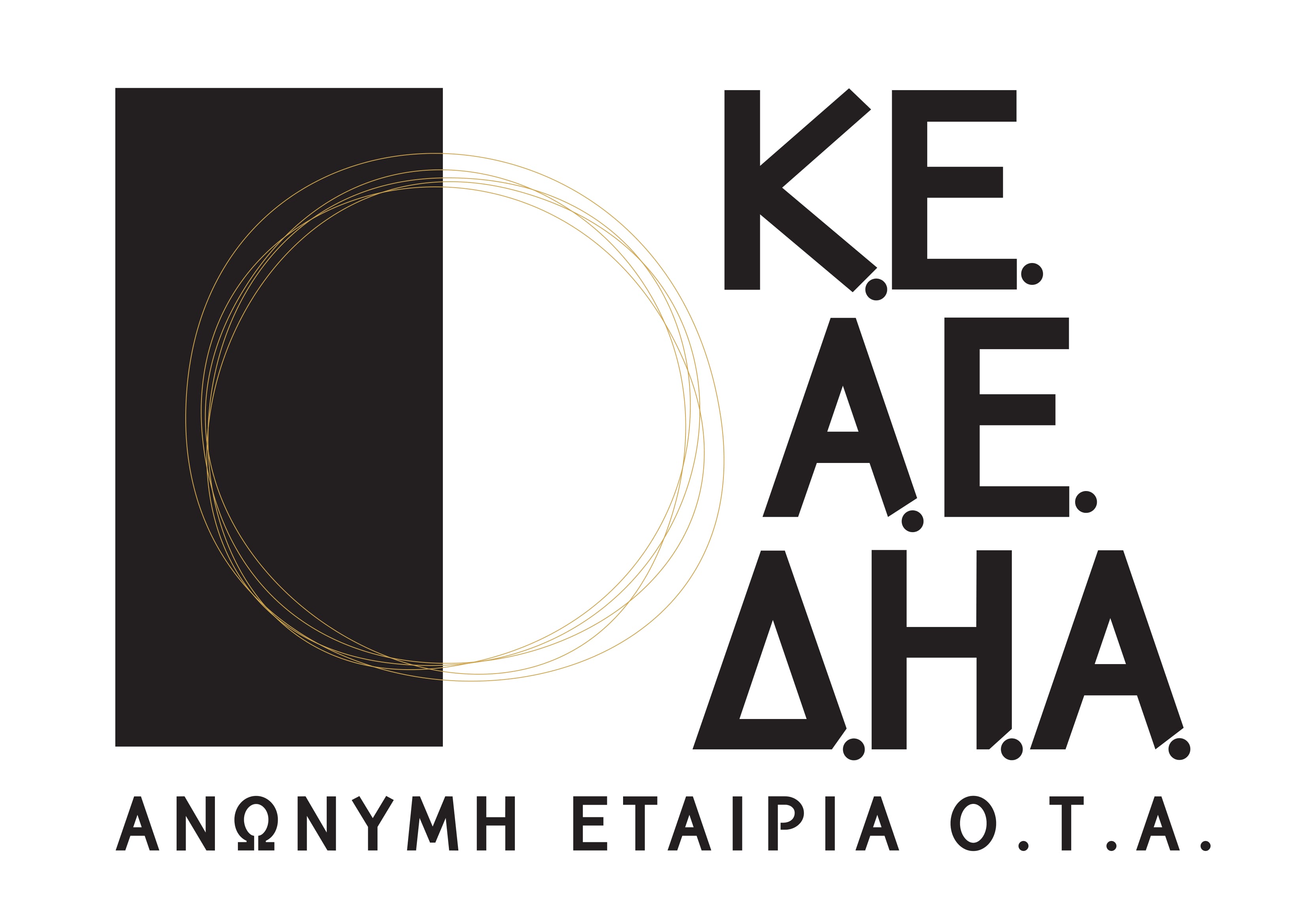   Αριθμ.πρωτ.________/2024       Α Ι Τ Η Σ Η  Ε Γ Γ Ρ Α Φ Η ΣΠΡΟΣΚΕΑΕΔΗΑ ΑΕ - ΟΤΑΣας γνωρίζω ότι επιθυµώ να παρακολουθήσει το παιδί μου µαθήµατα των ακαδημιών του Δήμου Ηρακλείου στο ποδόσφαιρο κατά την περίοδο 2022 - 2023ΣΤΟΙΧΕΙΑ ΜΕΛΟΥΣ Επώνυµο : __________________________________________Όνοµα : _____________________________________________Όνοµα Πατρός : _______________________________________Ηµ/νία Γέννησης : ____/____/______Α.Φ.Μ. ________________________∆/νση Κατοικίας : _____________________________________ΤΚ._________________________Περιοχή _____________________________________________Τηλ. οικίας : ____________________Τηλ. κινητό : ____________________e-mail : _______________________Ιδιότητα – Επάγγελµα : _________________________________ΑΠΑΡΑΙΤΗΤΑ ΣΥΝΗΜΜΕΝΑ ∆ΙΚΑΙΟΛΟΓΗΤΙΚΑ											Ο Αιτών / Η Αιτούσσα                         ΚΕΑΕΔΗΑ ΑΕ Ο.Τ.Α. – ΠΟΔΟΣΦΑΙΡΟΠΡΑΞΗ ΣΥΝΑΙΝΕΣΗΣ ΓΙΑ ΤΗΝ ΕΠΕΞΕΡΓΑΣΙΑ ΤΩΝ ΔΕΔΟΜΕΝΩΝΠΡΟΣΩΠΙΚΟΥ ΧΑΡΑΚΤΗΡΑΕπώνυμο..........................................................................................................................Όνομα..............................................................................................................................Όνομα Πατέρα...........................Όνομα Μητέρας...........................................................Τόπος γέννησης.........................Έτος γέννησης..............................................................Τόπος κατοικίας.........................Οδός.............................................................................Αριθμός......................................Τ.Κ................................................................................Αρ. Αστ. Ταυτότητας...................Ημερ. Εκδ....................................................................Τηλέφωνο...................................Email...........................................................................Ιδιότητα..........................................................................................................................Κηδεμόνας ΑνηλίκουΕπώνυμο.....................................Όνομα..........................................................................Αρ. Αστ. Ταυτότητας...................Ημερ. Εκδ....................................................................Η K.E.A.E.Δ.Η.Α. Α.Ε – ΟΤΑ  συλλέγει  και χρησιμοποιεί κάθε πράξη ή σειρά πράξεων που πραγματοποιείται με ή χωρίς τη χρήση αυτοματοποιημένων μέσων, σε δεδομένα προσωπικού χαρακτήρα ή σε σύνολα δεδομένων προσωπικού χαρακτήρα, όπως η συλλογή, η καταχώριση, η οργάνωση, η διάρθρωση, η αποθήκευση, η προσαρμογή ή η μεταβολή, η ανάκτηση, η αναζήτηση πληροφοριών, η χρήση, η κοινολόγηση με διαβίβαση, η διάδοση ή κάθε άλλη μορφή διάθεσης, η συσχέτιση ή ο συνδυασμός, ο περιορισμός, η διαγραφή ή η καταστροφή για την παροχή υπηρεσιών προς εσάς.Χρησιμοποιεί τα προσωπικά δεδομένα που λαμβάνουν προκειμένου:Να σας παρέχουν υπηρεσίες και να ανταποκρίνονται στα αιτήματά σας ή τρίτων σχετικά με το αντικείμενο στο οποίο αναφέρονται.Να επικοινωνούν μαζί σας, εφόσον έχουν εξασφαλίσει τη ρητή συγκατάθεσή σας για αυτόν τον σκοπό, σχετικά με τις υπηρεσίες και να σας στέλνουν ειδοποιήσεις απευθείας ή μέσων τρίτων.Να σας επιτρέπουν να χρησιμοποιείτε συκγεκριμένες εφαρμογές και υπηρεσίες τρίτων.Να απαντούν στα αιτήματα και στα ερωτήματά σας ή σε τρίτους κατόπιν εξουσιοδοτήσεως.Να συμμορφώνονται και να επιβάλλουν τις ισχύουσες νομικές απαιτήσεις.Η K.E.A.E.Δ.Η.Α. Α.Ε – ΟΤΑ  θα επεξεργάζεται τα προσωπικά δεδομένα μέσω του προσωπικού της.Η K.E.A.E.Δ.Η.Α. Α.Ε – ΟΤΑ  σας ενημερώνει για το δικαίωμα ανάκλησης/εναντίωσης/διόρθωσης των προσωπικών δεδομένων του υποκειμένου, οποιαδήποτε στιγμή. ΑΠΟΔΕΧΟΜΑΙ                                             ΔΕΝ ΑΠΟΔΕΧΟΜΑΙΗμερομηνία ...../...../..........                                                      ΥπογραφήΓΕΝΙΚΟΙ ΟΡΟΙ ΚΑΙ ΥΠΟΧΡΕΩΣΕΙΣ ΕΚΠΑΙΔΕΥΟΜΕΝΩΝΕΓΓΡΑΦΗ – ΔΙΔΑΚΤΡΑΟι ενδιαφερόμενοι, πριν δηλώσουν τις προτιμήσεις τους φροντίζουν να ενημερωθούν από τους αντίστοιχους πίνακες για τον κανονισμό λειτουργίας, το πρόγραμμα των μαθημάτων, το κόστος και τον χρόνο διάρκειας των αιτήσεων εγγραφής καθώς και για την προσκόμιση των απαραίτητων δικαιολογητικών αν αυτό απαιτεί το μάθημα (βεβαίωση γιατρού κ.α.)Οι αιτήσεις των αθλούμενων γίνονται δεκτές σε κάθε νέα περίοδο ύστερα από εξόφληση τυχόν εκκρεμοτήτων τους από προηγούμενο έτος μαθημάτων.Για την εγγραφή και την αντίστοιχη οικονομική οφειλή σε τμήμα προτίμησης τους, οι εκπαιδευόμενοι θα απευθύνονται στην γραμματεία εφόσον οριστικοποιηθεί η ένταξή τους σε τμήματα της επιλογής τους .Το ποσό της εγγραφής δεν επιστρέφεται και αφορά όλες τις ομάδες των μελών μας .Για την πληρωμή έτους ή τριμήνου απαιτείται προεξόφληση στον πρώτο μήνα της ετήσιας εγγραφής ή του τριμήνου αντίστοιχα. Διαφορετικά δεν ισχύει η έκπτωση και η αποπληρωμή είναι μηνιαία.Η αποπληρωμή των μηνιαίων διδάκτρων γίνεται το πρώτο δεκαήμερο του μήνα.Μαθητές που διακόπτουν τη φοίτησή τους για ένα χρονικό διάστημα και την επαναλαμβάνουν μέσα στην ίδια σχολική χρονιά, καταβάλλουν και τα δίδακτρα της διακοπής.Οι εκπτώσεις που ισχύουν επί των διδάκτρων, ρυθμίζονται περιοριστικά κάθε χρόνο μετά από απόφαση του Διοικητικού Συμβουλίου της Επιχείρησης.Σε μαθητή που δεν τακτοποιεί τις οικονομικές του υποχρεώσεις εμπρόθεσμα δεν επιτρέπεται η περαιτέρω παρακολούθηση μαθημάτων και η συμμετοχή του στις εκδηλώσεις των τμημάτων.ΑΙΤΗΣΕΙΣ ΓΙΑ ΕΓΓΡΑΦΗ ΚΑΙ ΣΥΜΜΕΤΟΧΗ ΣΤΑ ΤΜΗΜΑΤΑΟι εκπαιδευόμενοι οφείλουν να καταθέτουν τα δικαιολογητικά τους μαζί με την αίτηση και ανάλογα με τις εκπτώσεις που μπορεί να δικαιούνται. Διαφορετικά η αίτησή τους δεν μπορεί να γίνει αποδεκτή.Όσοι εκπαιδευόμενοι δεν επιθυμούν να συνεχίσουν τα μαθήματά τους οφείλουν να συμπληρώνουν μία αίτηση διαγραφής στη Γραμματεία.Να παρακολουθούν ανελλιπώς και με συνέπεια τα μαθήματά τους. Σε περίπτωση αδικαιολόγητης απουσίας τους σε 3 συνεχή μαθήματα ή σε 5 μαθήματα στο σύνολο της διδακτικής περιόδου, η επιχείρηση έχει το δικαίωμα να τους αντικαταστήσει με αιτούντα από την σειρά προτεραιότητας.Η ένταξη των εκπαιδευομένων σε τμήματα γίνεται ανάλογα με το επίπεδο κατάρτισης και είναι στην ευχέρεια του δασκάλου η αλλαγή των μαθητών με βάση το επίπεδο.ΛΕΙΤΟΥΡΓΙΑ ΤΜΗΜΑΤΩΝΟι εκπαιδευόμενοι να υπογράφουν στα παρουσιολόγια κατά την είσοδό τους στο μάθημα.Οι εκπαιδευόμενοι έχουν το δικαίωμα να συμμετέχουν μόνο στα εργαστήρια που έχουν ενταχθεί.Η συμμετοχή των εκπαιδευομένων σε εκδηλώσεις του τμήματος και ιδιαίτερα στο τέλος της περιόδου, αποτελεί στοιχειώδες καθήκον. Οι εκπαιδευόμενοι στο πλαίσιο της καλής συνεργασίας με την επιχείρηση, οφείλουν να ενδιαφέρονται για την καλή προς τα έξω εικόνα του φορέα και να τον στηρίζουν στην υλοποίηση των στόχων του.Τα απαιτούμενα αναλώσιμα υλικά κατασκευής και έκθεσης των δημιουργιών τους, βαρύνουν τους εκπαιδευόμενους. Το ίδιο ισχύει για την χρήση στολών και ενδυμασιών για την συμμετοχή των εκπαιδευόμενων σε θεατρικές εκδηλώσεις.Δεν υπάρχει χρονικό όριο παρακολούθησης των τμημάτων . Ο κάθε εκπαιδευόμενος οφείλει να ενημερώνει τηνγραμματεία γραπτώς για οποιαδήποτε αλλαγή στο πρόγραμμα που θέλει να παρακολουθήσει. Η αλλαγή αυτή δεν γίνεται σε περίοδο εγγραφών.ΓΕΝΙΚΕΣ ΥΠΟΧΡΕΩΣΕΙΣΟι εκπαιδευόμενοι οφείλουν να συμβουλεύονται τις ανακοινώσεις που υπάρχουν στον ειδικό πίνακα, στην είσοδο και στις αίθουσες διδασκαλίας της επιχείρησης.Η συμπεριφορά των εκπαιδευόμενων πρέπει να είναι κόσμια.Οι εκπαιδευόμενοι οφείλουν να φροντίζουν, να σέβονται και να διατηρούν καθαρούς και τακτοποιημένους τους χώρους διδασκαλίας. Μετά το τέλος κάθε μαθήματος οφείλουν να αφήνουν το τμήμα τους όσο το δυνατόν πιο καθαρό ώστε να μην καταναλώνεται πολύτιμος χρόνος για να τακτοποιηθεί ο χώρος, από το τμήμα που θα έχει μάθημα αμέσως μετά.Απαγορεύεται η χρήση εύφλεκτων υλικών στους χώρους των εργαστηρίων των τμημάτων.Για οποιαδήποτε απώλεια προσωπικών αντικειμένων στους χώρους διδασκαλίας η επιχείρηση δεν φέρει καμία ευθύνη.Απαγορεύεται αυστηρά το κάπνισμα σε όλους τους χώρους της επιχείρησης και των παραρτημάτων της.Τα ανήλικα παιδιά θα τα φέρνουν και θα τα παραλαμβάνουν έγκαιρα οι γονείς – κηδεμόνες. Επισημαίνεται ότι είναι υποχρεωτική η παρουσία των γονέων – κηδεμόνων ιδιαίτερα κατά την αποχώρηση των παιδιών από το μάθημα.Η είσοδος στις τάξεις επιτρέπεται μόνο σε εκπαιδευόμενους και διδάσκοντες.ΥΠΟΧΡΕΩΣΕΙΣ ΤΜΗΜΑΤΩΝ – ΔΙΔΑΣΚΟΝΤΩΝΣτην περίπτωση που στο πλαίσιο του εκπαιδευτικού προγράμματος, το τμήμα συναποφασίσει με τον δάσκαλο να κάνει μάθημα εκτός προκαθορισμένων χώρων διδασκαλίας (π.χ. επίσκεψη σε μουσείο, εξωτερικές λήψεις κ.α.) , χρειαστεί να οριστεί κάποια αλλαγή στις ώρες διδασκαλίας, να γίνει ακύρωση ή αναβολή ενός μαθήματος, αντικατάσταση προσωρινή από άλλο δάσκαλο ή προκύψει οποιαδήποτε ανάγκη, υπάρχουν αντίστοιχα έντυπα που απαραιτήτως συμπληρώνονται από τον δάσκαλο του τμήματος και παραδίδονται στην γραμματεία τουλάχιστον μία εβδομάδα πριν.νήπιοδηµοτικόγυµνάσιολύκειοα/α∆ΙΚΑΙΟΛΟΓΗΤΙΚΑΕΠΙΒΕΒ/ΣΗ1Πιστοποιητικό Υγείας από καρδιολόγο (ΥΠΟΧΡΕΩΤΙΚΟ)2Πιστοποιητικό Υγείας από παιδίατρο ή παθολόγο